財團法人私立天主教中華聖母社會福利慈善事業基金會附設幾點了咖啡館PLUS-隆興店場地租借辦法為維護幾點了咖啡館Plus(以下簡稱本場地)之環境，租借本場地之單位需悉知並遵守下列規定。經過場地勘查並完成繳費程序之租用單位，我方將視為您已閱讀並同意遵守下列本場地租借辦法。本場地提供租借空間約可容納40人。適合公司行號、社團單位下午茶會或活動或餐會等使用。提供硬體設備：餐桌、椅子、冷氣、投影布幕、投影機、音響、2支無線麥克風，另有飲水機可提供冷熱水供租用單位使用。可租借時段為週一至週五9:00-17:00期間內時段，最少需租借2小時，最晚需於租借前一週登記預約。逾時使用超過半小時未達1小時者，加收500元，超過1小時未滿2小時者，加收1000元。超過2小時者，則以整時段收費，租借不分時段加收500元清潔費。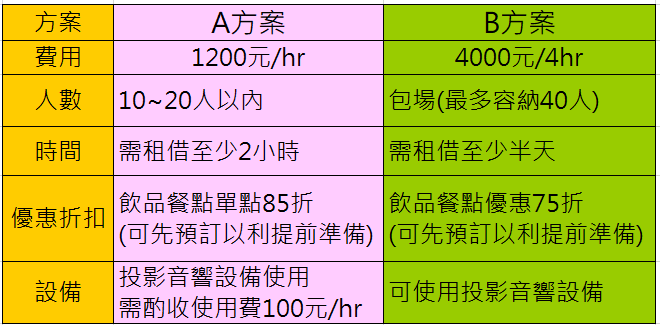 預約登記時請先支付訂金30%，尾款請於會議完畢一次付清。訂金未繳交前，視同未確認承租，本店得有權對場地另行安排。租借場地請愛惜愛護店內設備器材，如有損壞情形需照價賠償，如自行攜帶器材，請先告知並取得店內同意。場地室內外一律禁止吸煙，敬請配合。場地租借期間相關佈置由承租人自理，以不破壞店內裝潢為原則(ex: 不得使用雙面膠、圖釘等道具); 離開前請將設備物品歸位，環境恢復原狀。因故需取消租借，最遲應於一週前通知以利安排。幾點了咖啡館Plus-隆興店交通指引地址: 嘉義縣中埔鄉十字號90號